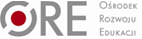 Ośrodek Rozwoju Edukacji - w celu zbadania oferty rynkowej oraz oszacowania wartości, zwraca się z uprzejmą prośbą o przygotowanie i przesłanie szacunkowej kalkulacji kosztów związanych z poniżej wymienioną usługą, w terminie do 7 listopada 2022 r. do godziny 12.00 na adres e-mailowy marzena.murawska@ore.edu.pl  tel. 503 569 431.W temacie wiadomości proszę wpisać: Wykonanie i dostawa pudeł tekturowych.Opis przedmiotu zamówieniaWykonanie i dostawa 4100 pudeł tekturowych  z tektury o następujących parametrach:Powinny być wykonane z tektury twardej o grubości min. 2 mm laminowane folią 
lub wykonane z tektury kaszerowanej, laminowane folią, lub wykonane z tektury kaszerowanej z zewnętrzną ścianką wykonaną ze śliskiego papieru.Powinny stabilnie przenosić ciężar do 15 kg, nie odkształcając się, powinny być zabezpieczone przed wchłanianiem wilgoci z otoczenia, która  mogłaby wpłynąć na właściwości fizyczne i trwałość pudła.Powinny służyć jako pojemniki na materiały dydaktyczne wykorzystywane przez nauczycieli podczas zajęć z uczniami przez okres co najmniej 3 lat, powinny być tak wykonane, aby zapewnić trwałość i odporność na przenoszenie, stawianie, przesuwanie i związane z tym przeciążenia.Każde pudło powinno mieć wymiary wewnętrzne 52/32/30 (dł/szer/wys).Konstrukcja pudła powinna umożliwiać jego dostawę w wersji przed złożeniemdo samodzielnego montażu przez Zamawiającego. Pokrywa może być złożona 
na gotowo, najlepiej gdyby mieściła w sobie korpus pudełka przed złożeniem.Po krótszych bokach pudło powinno mieć uchwyty (metalowe, plastikowe, trwale zespolone ze ścianą pudła) lub wycięcia na dłonie, umożliwiające bezpieczne przenoszenie obciążonego pudła.Na zewnętrznej stronie pokrywy oraz dwóch dłuższych pionowych ścianach powinny się znajdować nadruki z grafiką, logotypami i nazwą programu. Projekt grafiki przekaże Wykonawcy Zmawiający w formacie edytowalnym, natomiast Wykonawca będzie musiał go dostosować do konkretnego modelu pudła.Wielkość nadruków: powinny zajmować nie mniej niż 80% powierzchni pokrywy/ściany bocznej i być umieszczone symetrycznie względem krawędzi.Szacunkowe koszty na realizację zadania powinny uwzględniać pełny zakres kosztów usługi przedstawionej w opisie przedmiotu zamówienia. Ponadto szacunkowe koszty planowanej usługi powinny być wyrażone w wartościach ceny netto (waluta PLN) zgodnie z poniższą tabelą: Prosimy o podanie czasu realizacji zamówienia od dnia zlecenia.  Niniejsze pismo nie stanowi zapytania ofertowego w myśl przepisów ustawy prawo zamówień publicznych, służy jedynie rozpoznaniu rynku.W razie pytań lub dodatkowych wyjaśnień proszę o kontakt.  Marzena Murawska – e-mail: marzena.murawska@ore.edu.pl  tel. 503 569 431.Usługa wykonania pudeł i ich magazynowania oraz dostarczenia na terenie Polski Koszt w PLN (netto)Wykonanie 4100 pudeł o parametrach podanych powyżej.Usługa dostarczenia pudeł zgodnie ze wskazanym przez Zamawiającego adresem na terenie PolskiUsługa magazynowania  pudeł  do 31.03.2022r.Łączny koszt zamówieniaImię i nazwisko/ nazwa WykonawcyDane kontaktowe (e-mail, oraz tel. kontaktowy – fakultatywnie)